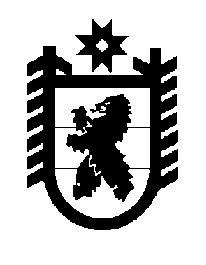 Российская Федерация Республика Карелия    ПРАВИТЕЛЬСТВО РЕСПУБЛИКИ КАРЕЛИЯРАСПОРЯЖЕНИЕ       от  14 сентября 2015 года № 572р-Пг. Петрозаводск Рассмотрев предложение Государственного комитета Республики Карелия по управлению государственным имуществом и организации закупок, учитывая решение Совета Мийнальского сельского поселения от 26 мая 2015 года № 13/67-3 «Об утверждении перечня имущества государственной собственности Республики Карелия, предлагаемого для передачи в муниципальную собственность муниципального образования «Мийнальское сельское поселение», в соответствии с Законом Республики Карелия от 2 октября 1995 года № 78-ЗРК «О порядке передачи объектов государственной собственности Республики Карелия в муниципальную собственность» передать в муниципальную собственность муниципального образования «Мийнальское сельское поселение» от бюджетного учреждения  «Центр национальных культур и народного творчества Республики Карелия» государственное имущество Республики Карелия согласно приложению к настоящему распоряжению.            ГлаваРеспублики  Карелия                                                             А.П. ХудилайненПЕРЕЧЕНЬгосударственного имущества  Республики Карелия, передаваемого в муниципальную собственность муниципального образования «Мийнальское сельское поселение»_______________Приложение к распоряжению Правительства Республики Карелия от 14 сентября 2015 года № 572р-П№п/пНаименование  имуществаКоличе-ство,штукОбщая стоимость, рублей1.Активная акустическая система HK Audio Premium PR:O 15290 222,002.Активная низкочастотная акустическая система (сабвуфер) НК Audio Premium PR:O 18S299 800,003.Активная акустическая система монитор-ного типа dB Technologies Flexsys FM 10236 650,004.Компактный аналоговый микшерский пульт Soundkraft  MFXi 12135 147,005.Коммутационный блок аналоговых аудио- входов и выходов Pro snake MTS 1604-30BP19 683,996.Рэковый адаптер (для микшерного пульта) Thon L-Rack19 442,007.Вокальная радиосистема с ручным передатчиком Sennheiser XSw 65 vokal110 227,638.Вокальная радиосистема с оголовьем Sennheiser XSw 52 Headset258 285,009.Вокальный динамический микрофон Shure SM 58 LC219 640,0010.Дистрибьютор питания Adam Hall 8747217 575,0011.Рэковый кейс Thon L-Rack1949,0012.Рэковый адаптер для приемников радиосистемы Sennheiser GAM 21943,0013.Стойка для акустической системы Millenium BS-2020S MK 222 124,0014.Микрофонная стойка K&M 271/1521 918,0015.Ноутбук «Аcer»118 701,0016.Генератор114 060,00Итого415 367,62